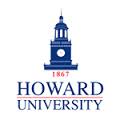 Biosafety Level 2 laboratory is suitable for work that involves agents that pose moderate hazards to personnel and the environment.  The checklist is based on Biosafety in Microbiological and Biomedical Laboratories, 5th edition, 2007 and NIH Guidelines for Research Involving Recombinant DNA Molecules (NIH Guidelines), Appendix G, September 2009.   Check each statement that are complied and make explanation and comment that are unchecked.  This list can be used for self-assessment and is a part of review completed by the Institutional Biosafety Committee. **Review Date___________________Please provide explanation or comment if the statement (identify by number) is unchecked .Add pages, if needed.___________________________________________________________________________________________________________________________________________________________________________________________________________________________________________________________________________________________________________________________________________________________________________________________________________________________________________________________________________________________________________________________________________________________________________________________________________________________________________________________________** Please note: Mandatory Information. Without this information the application will not be considered for further action. The expiration date for the Biosafety Cabinet must be indicated in the form. The PI must specify the review and revision date (s) for the laboratory SOP-manual. All signage should be posted at appropriate locations with current dates corresponding the dates in the manual. ____________________________________________________________________________P.I. NameDepartmentPhoneEmail AddressLab LocationLab LocationPhonePhoneBiological Agents Used/StoredBiological Agents Used/StoredBiosafety Level 2Biosafety Level 2Biosafety Level 2Section 1. Standard Microbiological PracticesSection 1. Standard Microbiological PracticesSection 1. Standard Microbiological Practices1Access to the laboratory is limited or restricted at the discretion of the P.I. when experiments are in progress.2Work surfaces are decontaminated at least once a day and after any spill of infectious or hazardous agents. 3All contaminated liquid or solid wastes are placed in biohazardous bags, autoclaved or decontaminated with suitable disinfectant before disposal. 4Contaminated materials that are to be decontaminated are placed in a durable leak-proof container that is closed before being removed from the laboratory.5No mouth pipetting is permitted; mechanical pipetting devices are used.6No eating, drinking, smoking, handling contact lenses, and applying cosmetics are permitted in the work area.  Food may be stored outside the laboratory in cabinets/refrigerators designated and used for this purpose only. 7Wash hands after handling cultures of infectious or other hazardous agents and before leaving the laboratory.8All procedures are carefully performed to minimize splashes and creation of aerosols. 9 Policies for safe use of needles, sharps and broken glassware are established and implemented.Section 2. Special PracticesSection 2. Special PracticesSection 2. Special Practices1A laboratory biosafety manual including standard operation procedures has been developed, adopted as the policy, and is readily available and accessible.                                          **Revision Date___________________2 All laboratory personnel are advised of potential hazards and meet specific entry/exit requirements. 3 All laboratory personnel have received appropriate safety training and its annual updates. 4All laboratory personnel are familiar with the emergency or disaster recovery plan. 5A sign incorporating the universal biohazard symbol is posted at the entrance to the laboratory. Posted information must include: the laboratory’s biosafety level, the supervisor’s name, telephone number, the infectious or other biohazardous agents and special requirement for entering and exiting the laboratory.  6A biohazard sign is placed on equipment, such as incubator or freezer, where biohazardous materials are used and stored.7Stock cultures of infectious or biohazardous agents are secured against unauthorized access.   8Laboratory equipment is decontaminated with an appropriate disinfectant after work with infectious agents, and especially after spill or splashes.   Contaminated equipment is decontaminated before removal from laboratory.9When appropriate, depending on the agents handled, baseline serum samples for laboratory and other at-risk personnel are collected and stored.  Additional serum specimen may be collected periodically.  10Animals not involved in the work are not permitted in the laboratory.Section 3.  Containment, Personal Protective Equipment (Primary Barrier)Section 3.  Containment, Personal Protective Equipment (Primary Barrier)Section 3.  Containment, Personal Protective Equipment (Primary Barrier)1Biological safety cabinets, preferably Class II, or other physical containments are tested and certified within the last year.                                                                                              **The certification  expiration date_____________________2Biological safety cabinets are not located near doors, windows that can be opened, heavily traveled area, and any obstacle that may disrupt cabinet’s lamina flow.3Biological safety cabinets are used whenever procedures with potential for creating infectious aerosols or splashes are conducted, such as centrifugation, sonication, vigorous shaking, opening container of infectious agents, intranasal inoculation of animals, etc.  Infectious agents can be centrifuged in open laboratory if the rotor heads, or centrifuge tubes are sealed.  These tubes are packaged and opened in the biological safety cabinet.4Personal protective equipment (e.g., laboratory coats, gown, goggles, mask, etc.) are provided that are appropriate for the risk of exposure to infectious or hazardous agents.5Protective clothing are worn while in the laboratory and removed when enter the non-laboratory areas (e.g., cafeteria, library, administrative offices).  6Wear gloves when skin contact is unavoidable with infectious or other hazardous agents.  Gloves should not be worn outside the laboratory.7Eye and face protection (goggles, mask, face shield or other splatter guard) is used for anticipated splashes or sprays of infectious or other hazardous agents when they must be handled outside the biosafety cabinet. Section 4. Laboratory Facilities (Secondary Barrier)Section 4. Laboratory Facilities (Secondary Barrier)Section 4. Laboratory Facilities (Secondary Barrier)1Laboratory doors are self-closing and have locks.2The laboratory is designed so that it can be easily cleaned and decontaminated; no carpet or rugs.   3 Spaces between benches, cabinets and equipment are accessible for cleaning. 4No fabric upholstered/covered furniture or chairs are permitted.5Bench tops are impervious to water and resistant to acids, chemicals, organic solvents, and moderate heat. 6Laboratory furniture is sturdy and capable of supporting anticipated loads.  7Washing sink and eye wash station are readily available and accessible.8Laboratory windows that open to outside are fitted with fly screens.9Insect and rodent control programs are in effect.10Vacuum lines are protected with liquid disinfectant traps, HEPA filters or equivalent.11An autoclave for decontaminating laboratory wastes is available.